ANSÖKAN om bidrag från 
Stockholms Fotbollförbunds ungdomsfond 2021.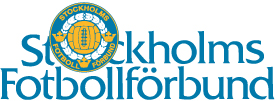 Ansökningsperioden är 15 februari – 30 april.Ungdomsfondens ändamål är följande:att lämna individuellt ekonomiskt stöd till barn och ungdomar (t.o.m. 18 år) som ej har ekonomiska möjligheter att delta i fotbollsverksamheter, såsom tillfälligt bidrag med träningsavgifter, träningskläder, sommaraktiviter och övriga aktiviteter i fotbollsföreningen. Syftet med bidragen är att barn och ungdomar ska kunna dela gemenskapen med sina kamrater i fotbollsföreningen på fritiden oavsett social situation. Det högsta beloppet att ansöka om är 1500 kronor.Namn (Spelarens)		Personnummer (Spelarens)Adress	Postnummer och ort	Bank (Målsmans)	Clearing- och kontonummerUPPGIFT SOM STÖD FÖR ANSÖKANVad ska pengarna användas till? Träningsavgift: ………………..kronor	Cupkostnad: ………………..kronorTräningskläder: ………………..kronor	Lagkassa: ………………..kronorTräningsläger: ………………..kronorYtterligare info ska lämnas på baksidan!				 den 		 2021Ansöker totalt om 					 kronorUnderskrift av barnet		Tillhörande föreningUnderskrift av målsmanNamn, adress och e-post för den som gör ansökan:ANSÖKAN INSÄNDES, till Stockholms Fotbollförbund, Box 1349, 171 26 Solna OBS! Fyll i samtliga uppgifter på ansökans bägge sidor!UPPGIFT SOM STÖD FÖR ANSÖKANVad ska pengarna användas till? Träningsavgift – Ingår medlemsavgiften i det sökta beloppet?Ja              och är ………………kronor Nej Träningskläder – Har föreningen en klädpolicy?Ja              och kostnaden för klädpaketet är ………………kronor Nej Träningsläger – Redogör för föreningens policy för träningsläger.Cupkostnad – Redogör för förenings policy för cupresor.Lagkassa – Finns lagkassan i föreningen och omfattas av föreningens ekonomiska redovisning?Ja              och avgiften är ………………kronor Nej Övriga kommentarer/upplysningar					OBS!! Ansökan utan fullständigt ifyllda uppgifter behandlas ej!